                                                   Pedagogisk Psykologisk Teneste (PPT)
                                                   Besøksadresse: Foldnesvegen 1, 5354 Straume
                                                   Postadresse: Øygarden PPT, Ternholmvegen 2, 5337 Rong
                                                   Telefon: 56 16 00 00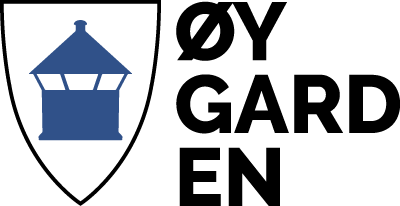 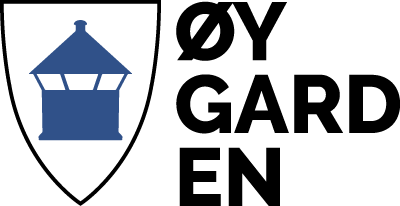                                                    Pedagogisk Psykologisk Teneste (PPT)
                                                   Besøksadresse: Foldnesvegen 1, 5354 Straume
                                                   Postadresse: Øygarden PPT, Ternholmvegen 2, 5337 Rong
                                                   Telefon: 56 16 00 00                                                   Pedagogisk Psykologisk Teneste (PPT)
                                                   Besøksadresse: Foldnesvegen 1, 5354 Straume
                                                   Postadresse: Øygarden PPT, Ternholmvegen 2, 5337 Rong
                                                   Telefon: 56 16 00 00                                                   Pedagogisk Psykologisk Teneste (PPT)
                                                   Besøksadresse: Foldnesvegen 1, 5354 Straume
                                                   Postadresse: Øygarden PPT, Ternholmvegen 2, 5337 Rong
                                                   Telefon: 56 16 00 00                                                   Pedagogisk Psykologisk Teneste (PPT)
                                                   Besøksadresse: Foldnesvegen 1, 5354 Straume
                                                   Postadresse: Øygarden PPT, Ternholmvegen 2, 5337 Rong
                                                   Telefon: 56 16 00 00                                                   Pedagogisk Psykologisk Teneste (PPT)
                                                   Besøksadresse: Foldnesvegen 1, 5354 Straume
                                                   Postadresse: Øygarden PPT, Ternholmvegen 2, 5337 Rong
                                                   Telefon: 56 16 00 00                                                   Pedagogisk Psykologisk Teneste (PPT)
                                                   Besøksadresse: Foldnesvegen 1, 5354 Straume
                                                   Postadresse: Øygarden PPT, Ternholmvegen 2, 5337 Rong
                                                   Telefon: 56 16 00 00Skjema for tilvising – BarnehageSkjema for tilvising – BarnehageSkjema for tilvising – BarnehageSkjema for tilvising – BarnehageSkjema for tilvising – BarnehageSkjema for tilvising – BarnehageSkjema for tilvising – Barnehage(For PPT)          Motteke dato:                              Saksnr:(For PPT)          Motteke dato:                              Saksnr:(For PPT)          Motteke dato:                              Saksnr:(For PPT)          Motteke dato:                              Saksnr:(For PPT)          Motteke dato:                              Saksnr:(For PPT)          Motteke dato:                              Saksnr:(For PPT)          Motteke dato:                              Saksnr:Opplysninger om barnet som blir tilvist:Opplysninger om barnet som blir tilvist:Opplysninger om barnet som blir tilvist:Opplysninger om barnet som blir tilvist:Opplysninger om barnet som blir tilvist:Opplysninger om barnet som blir tilvist:Opplysninger om barnet som blir tilvist:EtternamnFornamnFornamnMellomnamnMellomnamnMellomnamnFødselsnr. 11 sifferAdressePostnr.Postnr.PoststadPoststadPoststadTlf./mobilnr. Gut
 Jente Gut
 JenteNasjonalitetNasjonalitetNasjonalitetSpråk barnet meistrar bestSpråk barnet meistrar best Bur i fosterheim Bur i fosterheim Bur i fosterheim Bur i fosterheimFastlege:Fastlege:Fastlege:Ansvarleg kommune:      Ansvarleg kommune:      Ansvarleg kommune:      Ansvarleg kommune:      Fastlege:Fastlege:Fastlege:Kven tok initiativet til tilvisinga:      Kven tok initiativet til tilvisinga:      Kven tok initiativet til tilvisinga:      Kven tok initiativet til tilvisinga:      Kven tok initiativet til tilvisinga:      Kven tok initiativet til tilvisinga:      Kven tok initiativet til tilvisinga:      Årsak til tilvisinga:      
Årsak til tilvisinga:      
Årsak til tilvisinga:      
Årsak til tilvisinga:      
Årsak til tilvisinga:      
Årsak til tilvisinga:      
Årsak til tilvisinga:      
Informasjon om foreldre/føresette:                                                                                                                                                            Informasjon om foreldre/føresette:                                                                                                                                                            Informasjon om foreldre/føresette:                                                                                                                                                            Informasjon om foreldre/føresette:                                                                                                                                                            Informasjon om foreldre/føresette:                                                                                                                                                            Informasjon om foreldre/føresette:                                                                                                                                                            Forelder/føresett 1Forelder/føresett 1Forelder/føresett 1Forelder/føresett 1Forelder/føresett 1Forelder/føresett 1EtternamnFornamnFornamnFornamnMellomnamnFødselsnr. 11 sifferAdresseAdressePostnr.Postnr.Postnr.PoststadTlf. privatTlf. privatTlf. arbeidTlf. arbeidTlf. arbeidE-post Foreldreansvar
 Dagleg omsorg Foreldreansvar
 Dagleg omsorg Samvær Delt omsorg Ikkje kontakt Samvær Delt omsorg Ikkje kontakt Samvær Delt omsorg Ikkje kontaktArbeidsstad:Forelder/føresett 2Forelder/føresett 2Forelder/føresett 2Forelder/føresett 2Forelder/føresett 2Forelder/føresett 2EtternamnFornamnFornamnMellomnamnMellomnamnFødselsnr. 11 sifferAdresseAdressePostnr.Postnr.Postnr.PoststadTlf. privatTlf. privatTlf. arbeidTlf. arbeidTlf. arbeidE-post Foreldreansvar
 Dagleg omsorg Foreldreansvar
 Dagleg omsorg Samvær Delt omsorg Ikkje kontakt Samvær Delt omsorg Ikkje kontakt Samvær Delt omsorg Ikkje kontaktArbeidsstad: Behov for tolk Behov for tolk Behov for tolk Behov for tolkSpråk:      Språk:      Kor lenge har barnet budd i Norge?      Kor lenge har barnet budd i Norge?      Kor lenge har barnet budd i Norge?      Kor lenge har barnet budd i Norge?      Kor lenge har barnet budd i Norge?      Kor lenge har barnet budd i Norge?      Informasjon frå barnehagenInformasjon frå barnehagenInformasjon frå barnehagenInformasjon frå barnehagenNamn på barnehageNamn på barnehageAvdelingAvdelingAdressePostnr.Postnr.PoststadPedagogisk leiarEv. annan kontaktpersonEv. annan kontaktpersonTlf.Drøfta med PP-tenesta dato:Drøfta med PP-tenesta dato:Namn på PP-rådgjevar:Namn på PP-rådgjevar:Stafettlogg: på nivå 1-2, tiltak er prøvd ut:  Ja    NeiStafettlogg: på nivå 1-2, tiltak er prøvd ut:  Ja    NeiStafettlogg: på nivå 1-2, tiltak er prøvd ut:  Ja    NeiStafettlogg: på nivå 1-2, tiltak er prøvd ut:  Ja    NeiOpplysningar frå foreldre/føresetteGje ei kort skildring av vanskane og årsaka til tilvising. Kva strevar barnet med og når starta vanskane?Skildre barnets sine
- sterke sider     
- interesser i barnehagen og på fritida:Kva ynskjer de som føresette at PPT skal gjere?Fungerer synet normalt?            Ja    Nei
Merknadar:Fungerer hørselen normalt?      Ja    Nei
Merknadar: Særlege merknader med omsyn til utviklinga til barnet (fødsel, språk, motorikk, kjensler, sjukdomar/skader, livshendingar)Kven utgjer den næraste familie til dagleg?Har de som føresette hatt kontakt med andre instansar/fagpersonar (helsestasjon, lege, barnevern, andre)? Legg gjerne ved eventuelle rapportar.Vi som føresette samtykker til at PPT kan samarbeide (få og gje naudsynt informasjon) om barnet vårt med følgjande instansar:  Helsestasjon  Kommunepsykolog                           NAV/Sosialtenesta                   Fastlege BUP (Barne- og ungdomspsykiatrien) StatPed Psykiatritenesta Barnevernstenesta Tiltak funksjonshemma HABU (Habiliteringstenesta for barn og unge) SAPT (Syns- og audiopedagogisk senter)Opplysningar frå barnehagenOpplysningar frå barnehagenGje ei kort skildring av vanskane og årsaka til tilvising. Gje ei kort skildring av vanskane og årsaka til tilvising. Skildre barnets sine
- sterke sider
     

- interesser i barnehagen og på fritida:Skildre barnets sine
- sterke sider
     

- interesser i barnehagen og på fritida:Kva ynskjer de som barnehage at  PPT skal gjere?Kva ynskjer de som barnehage at  PPT skal gjere?Kva tiltak har barnehagen sett i gong (stafettlogg)? Skildre omfang og effekt (T.d. kurs/opplæring, organisering, struktur, samspel, m.m.). Kva tiltak har barnehagen sett i gong (stafettlogg)? Skildre omfang og effekt (T.d. kurs/opplæring, organisering, struktur, samspel, m.m.). Kva ynskjer barnehagen at PPT skal gjere?
 Forenkla tilvising:
Til dømes rettleiing, observasjon evt. Kartlegging

 Forenkla tilvising:
Logopedvurdering (kryss av)
 Språklydar
 Stemmevanskar
 Stamming
 Munnmotorikk
 Anna      
 Tilvising for sakkunnig vurdering
Vurdering frå PPT om barnet treng spesialpedagogisk hjelp. C Pedagogisk rapport må fyllast ut. Vanleg saksgang kan til dømes innehalde inntakssamtale med føresette, observasjon og samtale med barn, samtale med barnehagen, utgreiing, rettleiing og utarbeiding av tydelege mål for den spesialpedagogiske hjelpa.Kva ynskjer barnehagen at PPT skal gjere?
 Forenkla tilvising:
Til dømes rettleiing, observasjon evt. Kartlegging

 Forenkla tilvising:
Logopedvurdering (kryss av)
 Språklydar
 Stemmevanskar
 Stamming
 Munnmotorikk
 Anna      
 Tilvising for sakkunnig vurdering
Vurdering frå PPT om barnet treng spesialpedagogisk hjelp. C Pedagogisk rapport må fyllast ut. Vanleg saksgang kan til dømes innehalde inntakssamtale med føresette, observasjon og samtale med barn, samtale med barnehagen, utgreiing, rettleiing og utarbeiding av tydelege mål for den spesialpedagogiske hjelpa.Underskrifter/samtykke frå begge foreldre/føresette
Vi er gjort kjende med og gjev samtykke til at vårt barn vert tilvist PP-tenestaUnderskrifter/samtykke frå begge foreldre/føresette
Vi er gjort kjende med og gjev samtykke til at vårt barn vert tilvist PP-tenestaStad/dato
Underskrift foreldre/føresettStad/dato
Underskrift foreldre/føresettStad/dato
Underskrift styrar i barnehagen Vedlegg: Ped.rapport (skal alltid følgje med tilvising for sakkunnig vurdering) Vedlegg: Stafettlogg (BTI) Resultat kartlegging/vurdering Eventuelt årsrapport